Инструментальное шоу Елены Шеремет - коллектив, состоящий из 3 девушек: соло на саксофоне и две танцовщицы. На протяжении своего творческого пути Елена покорила сердца зрителей грациозной пластикой и лирическими мелодиями саксофона, под музыку которого слушатель погружается  в мир тайн и иллюзий.  Его звучание завораживает и околдовывает, создавая изысканную и утончённую звуковую атмосферу. Дебютный альбом Елены –«Lady sax» был высоко оценён критикой и попал на главную Jazz-страницу крупнейшего музыкального сервиса Itunes. Инструментальное шоу -  уникальный и единственный на сегодняшний день проект, в котором органично сочетаются красота музыки, танцев, костюмов, а исполнительница работает «вживую» на любой концертной площадке.  Программа может великолепно вписаться в концепцию любого мероприятия: корпоратив, свадьба, презентация, конференция, выставка, день рождения, спортивные соревнования. Она состоит из нескольких блоков.Первый блок – «салонный джаз» Елены Шеремет, в котором звучат известные мировые композиции. Варианты исполнения - нон-стоп или вразбивку. Вас приятно удивит не только изысканная музыка в исполнении самой Елены, но  и грация танцовщиц, а также смена эффектных костюмов. Прекрасно подходит для встречи гостей или в качестве музыкальных пауз. Смотрится эффектно, элегантно, стильно. Время выступления- 30-40 мин.           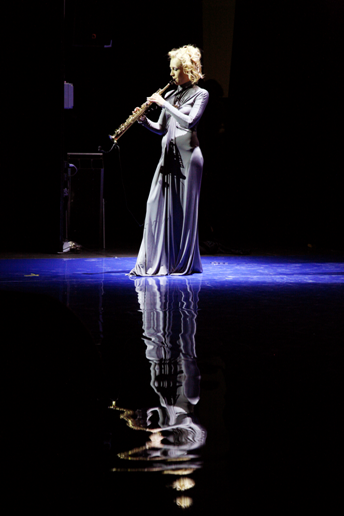 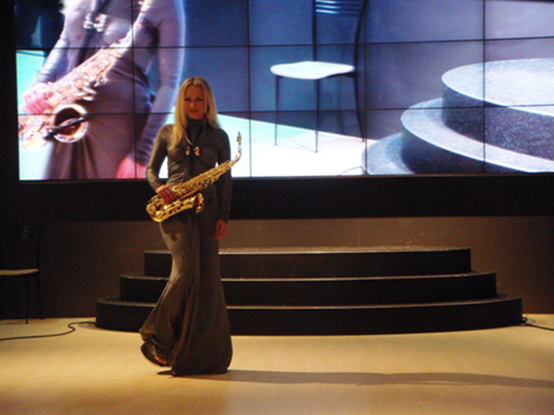 Второй блок  - яркое постановочное шоу, где красота музыки известного российского композитора Александра Шульгина соревнуется с красотой исполнительницы в богатом оформлении танца.  Гармоничное сочетание зажигательных и лирических номеров, яркая индивидуальность и пластика  артистов Шоу Елены Шеремет создаёт атмосферу праздника и не оставляет никого равнодушным. Выступление хорошо вписывается в начало  или в середину мероприятия.   Варианты исполнения - нон-стоп или вразбивку. Возможна  смена костюмов. Время выступления-15-20 мин.  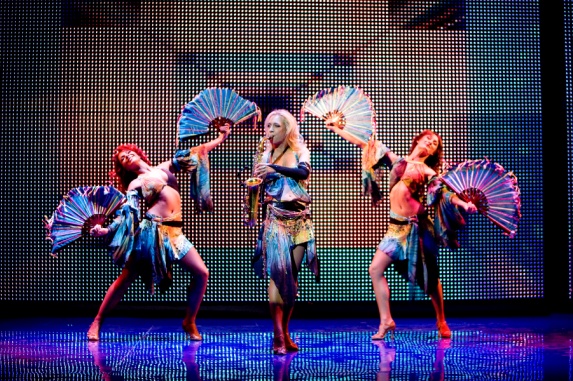 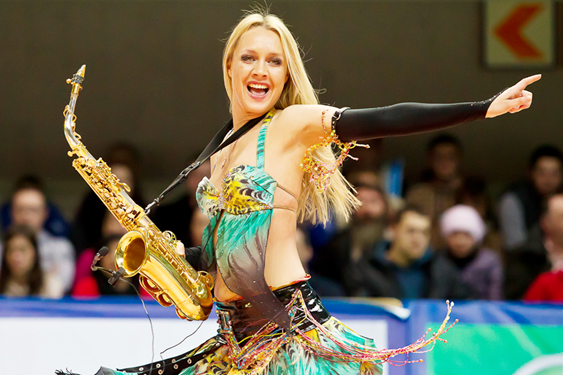 Третий блок – дискотека 80-х.  Исполнение  Еленой Шеремет золотых хитов групп ABBA, Boney M, CC Catch, Modern Talking вдыхает новую жизнь в известные всем мелодии и моментально заряжает всех гостей энергией танца, радости и конечно веселья. Мощная энергетика, идущая со сцены, невольно заставляет зрителя стать частью всего этого действия. Попурри исполняется нон-стоп. Во время выступления дополнительно  используются реквизит: ленты, крылья, пампушки.  Зажигательными танцами и яркими костюмами девушки  украшают финальную часть мероприятия. Продолжительность- 15 мин.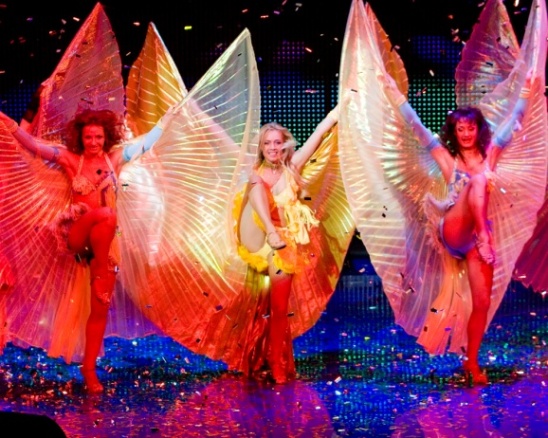 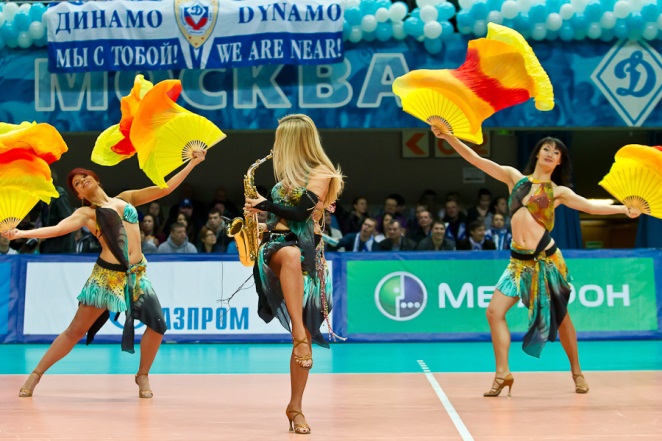  Четвертый блок -  новый совместный клубный проект Елены Шеремет и DJ Fashion — популярного Московского DJ, резидента клуба, музыкального директора SOHO ROOMS. Это яркие, живые выступления,  с качественным саундом и свежими ремиксами. В сетах  можно услышать множество  собственных ремиксов DJ Fashion на Rihanna, LMFAO, Stereo Touch, Jo Cocker, Жанну Фриске и многих других  популярных исполнителей.  Клубная программа состоит из двух сетов по 20 мин.На сцене Елена Шеремет и очаровательная танцовщица. Каждый выход на сцену  сопровождается сменой оригинальных, эксклюзивных костюмов. Эта программа может стать несомненным украшением Вашего торжества, особенно если Вы гурман клубной музыки.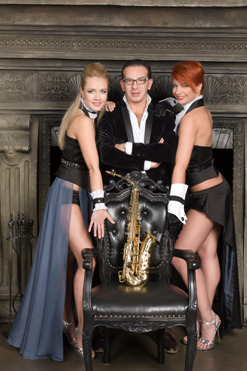 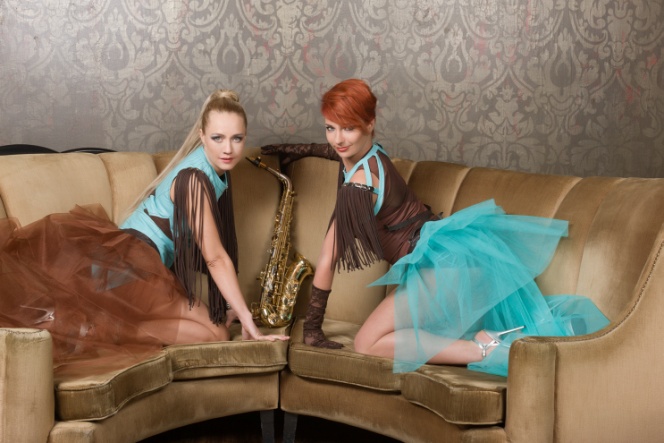 По всем вопросам, связанным с организацией выступления инструментального шоу  Елены Шеремет,  Вы можете обращаться по телефонам 8-915-228-06-17 (Елена) и 8-963-782-81-49 (Татьяна). Наш сайт www.e-sheremet.com Желаем Вам хорошего настроения и незабываемых впечатлений!